Алгоритм при создании теста с помощью Google-формАвтор – Брызгалова Ольга Анатольевна, учитель информатики и ИКТ, МБОУ «Лицей № 14», г. ПензаРабота с наполнением тестаНазвание тестаВведите свое название. Можно добавить комментарииДля поля «Введите свой текст здесь», например, «Ответьте на несколько вопросов»Для поля справа «Добавить изображение» можно воспользоваться картинкой «Заставка»Любой текст меняется обычным образомЛюбое поле можно сделать обязательным, сдвинув бегунок вправоДля некоторых вопросов можно делать выбор с одним вариантом ответов, с несколькими вариантами, вписать свой ответ (экспериментируйте), можно вставить картинку с изображениемЕсли тест в дальнейшем будет оцениваться, то необходимо указывать верный ответ и сколько баллов начисляется за негоПосле того, как все создано вернитесь на вкладку «Google формы» и переименуйте тест, щелкнув на троеточии около его прежнего названия, выбрав «Переименование»После этого войдите на свой только что созданный тест и скопируйте из адресной строки все, что там расположеноВ любой папке (можно и на рабочем столе) создайте ярлык к данному тесту, который легко сохраняетсяМожно пользоваться настройками после открытия теста (читайте внимательно все инструкции к каждому пункту)Когда Вы протестируете учеников, вверху в разделе «ответы» будут видны, сколько ответов было полученоВсегда имеется возможность прекратить принимать ответы (бегунок сдвигается влево)Не забывайте выходить из своего аккаунта на чужих устройствахУдачи при составлении тестов и успешного тестирования!Зайти в свой аккаунт сайте (либо создать новый)https://accounts.google.com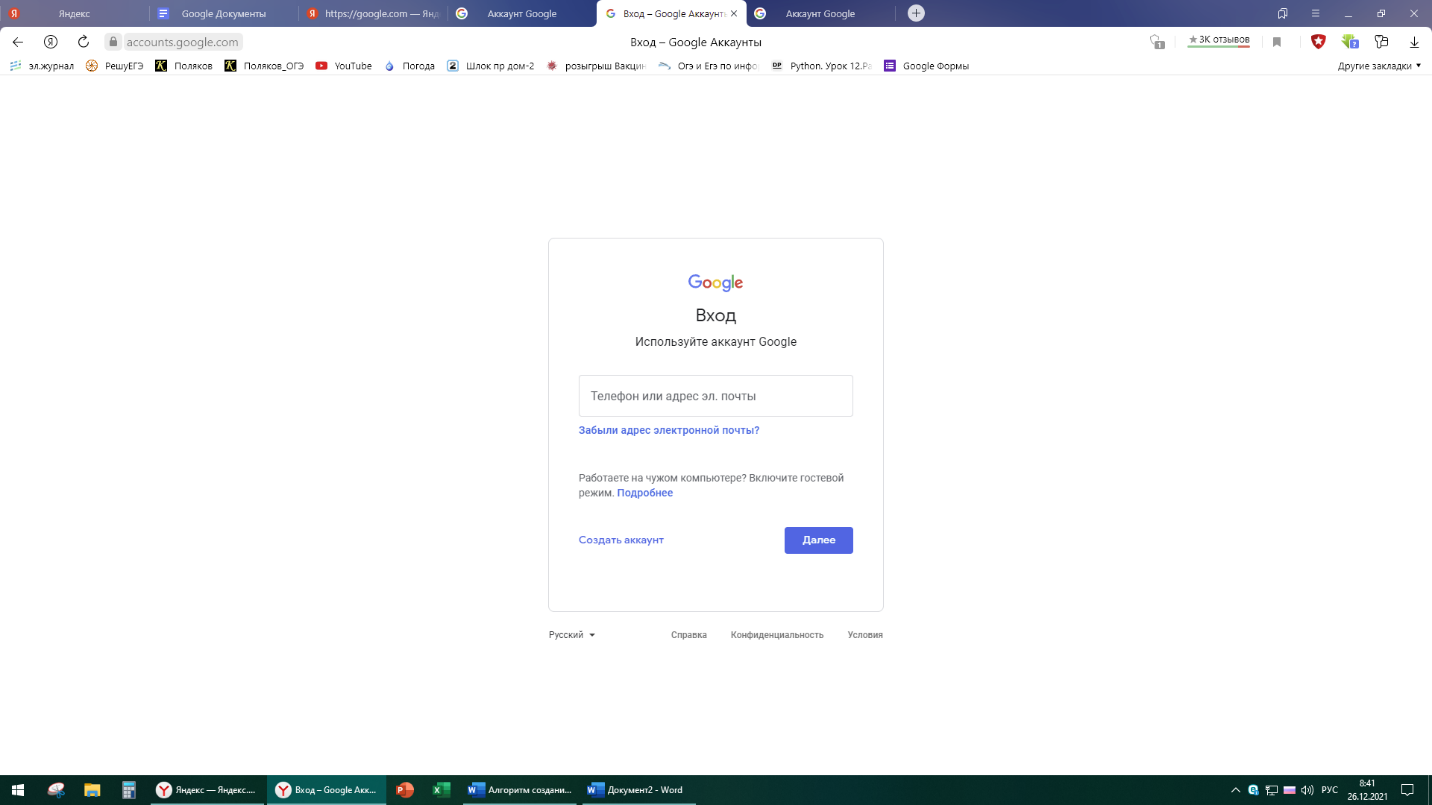 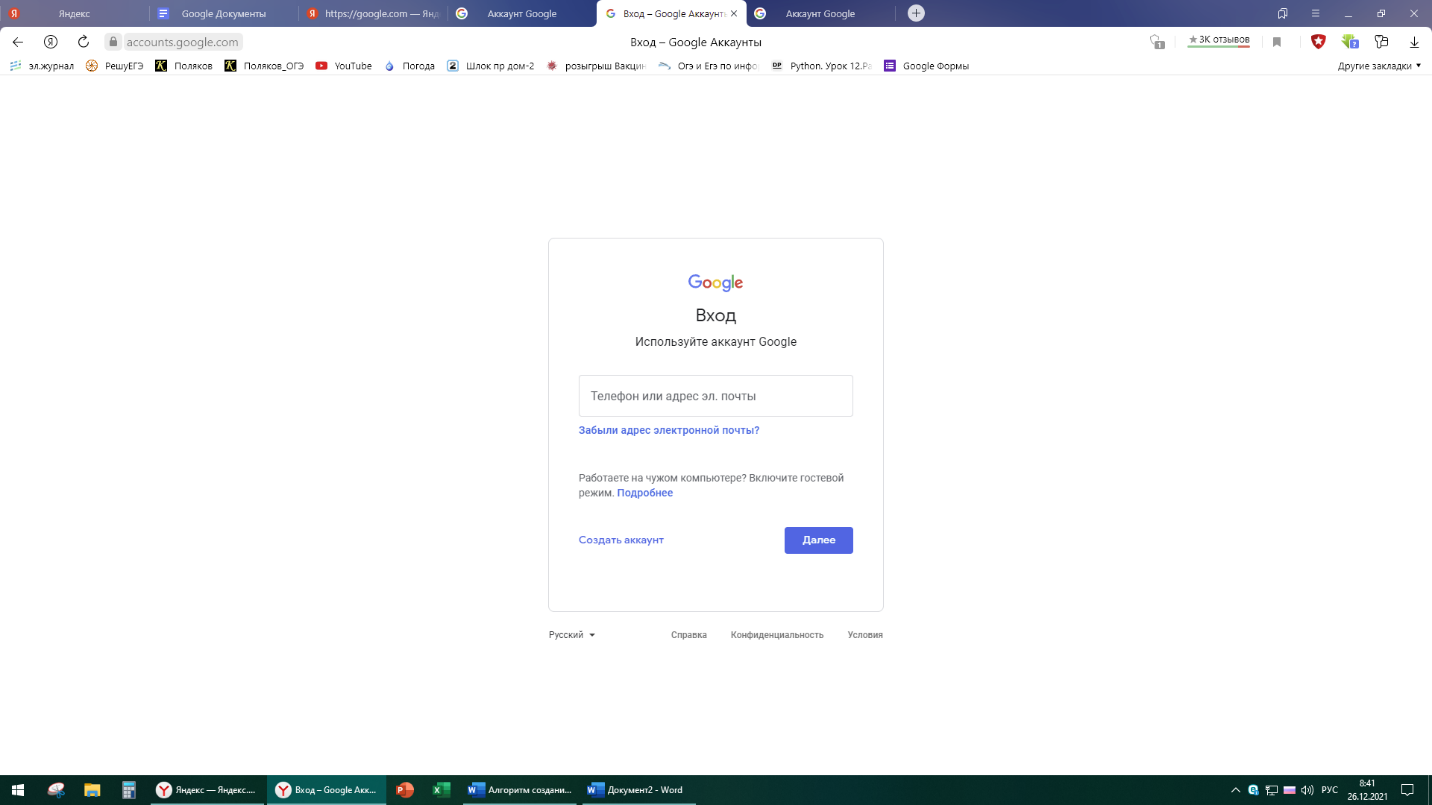 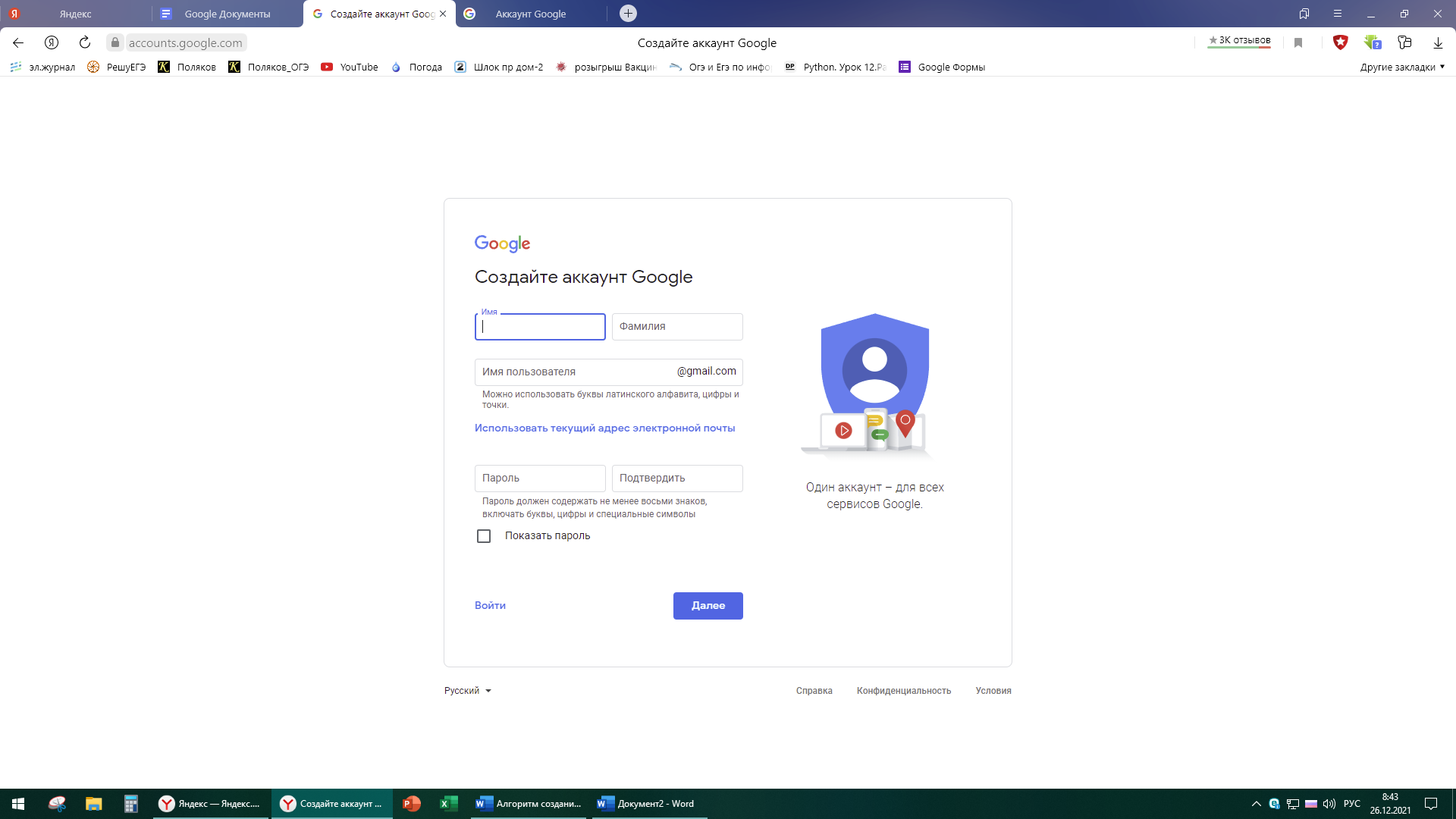 Выбрать справа пункт «Приложения в Google»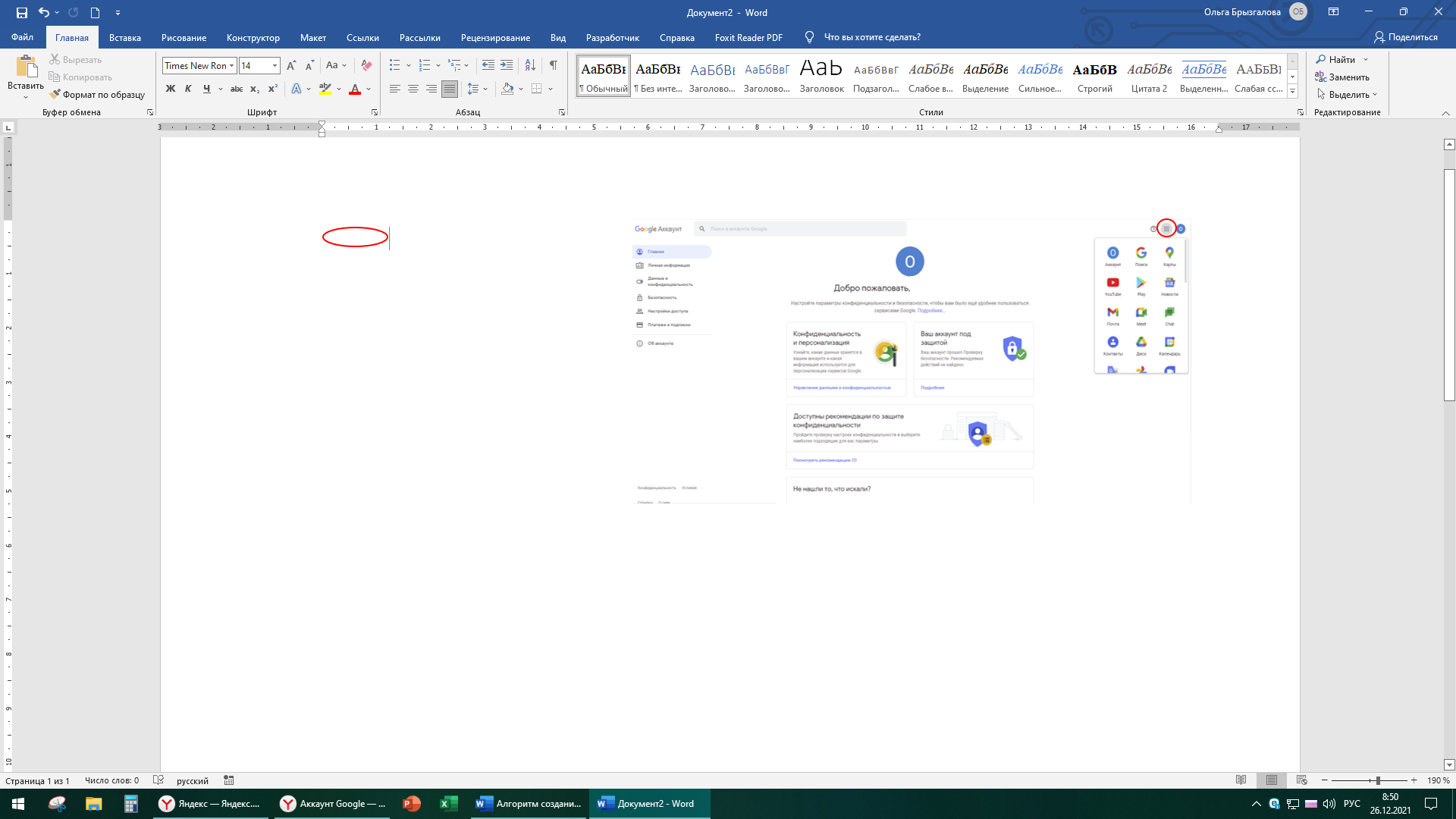 Пролистать вниз до пункта «Формы»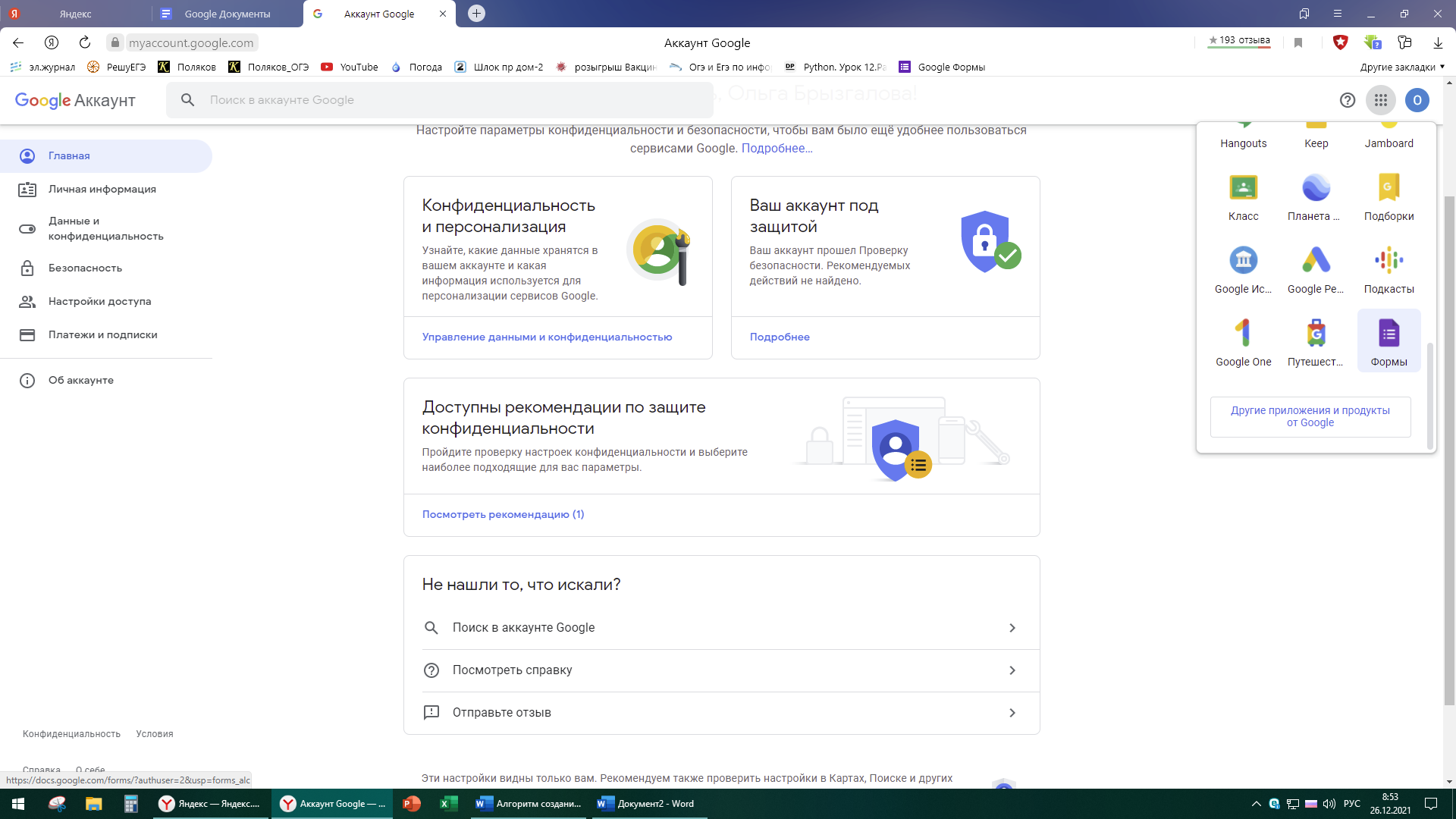 В галерее шаблонов (можно раскрыть этот список) выбрать требуемый пункт (например, в разделе «Образование» пункт «Тестирование»)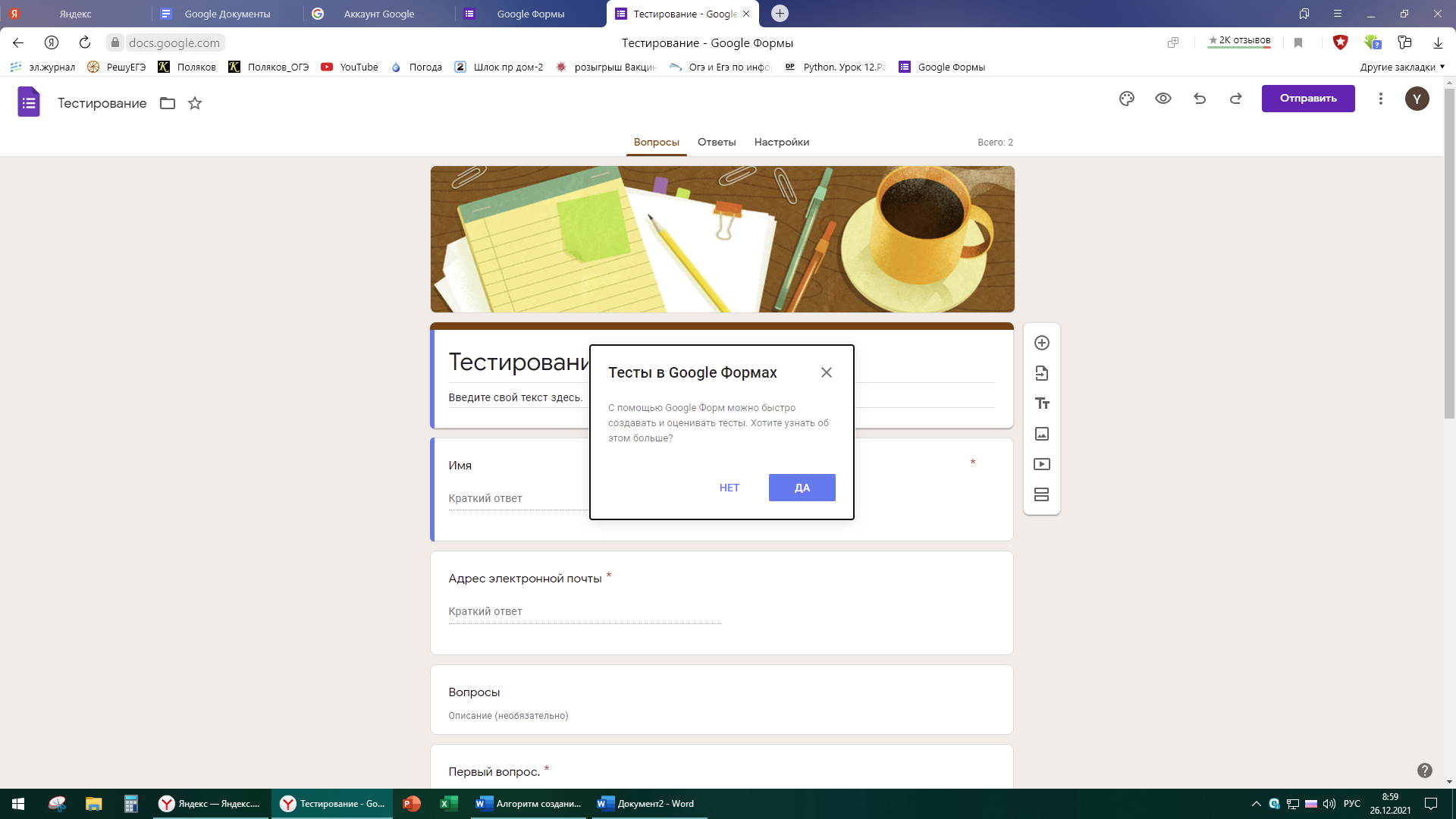 Далее можно добавлять/удалять вопросыГлавный совет - экспериментируйтеГлавный совет - экспериментируйтеГлавный совет - экспериментируйте